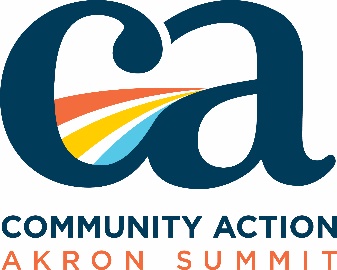 EMPLOYMENT BENEFITS AND INFORMATIONPURPOSE OF AGENCYAkron Summit Community Action, Inc. is a private, non-profit corporation operating state and federal anti-poverty programs.  The Agency was established in 1965 as a result of the Economic Opportunity Act in 1964.The mission of Akron Summit Community Action, Inc. is to eliminate poverty and the effects of poverty in Summit County.Below are employment benefits and other information which may assist in making the decision to become part of the Akron Summit Community Action, Inc. team.  RATE OF PAYOur rate of pay is competitiveHEALTH INSURANCEMedicalDentalPrescriptionVisionCoverage continues during the summer for Head Start employees with a seasonal work scheduleEmployee Portion per Pay	Type					9 Month EE		12 Month Employee	Employee				$12.67			$  9.26	Employee + Child/ren			$20.40			$14.90	Employee + Spouse			$27.74			$20.27	Family					$37.63			$27.50BASIC LIFE INSURANCEDeath Benefits (1x annual salary)Monthly Premiums paid by agencyCoverage continues during summer break for Head Start employees with a seasonal work scheduleSUPPLEMENTAL LIFE INSURANCESupplemental Life Insurance available at employees’ expenseEmployee-maximum of 3x annual salary, Spouse and/or Child/ren- maximum of $10,000 eachAGENCY RETIREMENT PLAN (403-b)Employee contributes a minimum of 2.5% of annual salaryAgency contributes 6.3% of annual salaryEMPLOYEE ASSISTANCE PROGRAMAvailable to employees and members of their householdPAID TIME OFF (PTO)Staff scheduled to work 52 weeks per year accrue:2 days per month (exempt employees)16 hours per month (non-exempt employees)Staff scheduled to work less than 52 weeks per year accrue:1 day per month (exempt employees)8 hours per month (non-exempt employees)Temporary employees accrue 8 hours per month after 3 months employmentAccrual begins the first full pay period following 60 days of employment.  Employees are eligible to     use PTO after six months employment.2018 AGENCY HOLIDAY CLOSINGSNew Year’s Day 						Independence Day			Martin Luther King Day					Labor DayPresident’s Day						Veterans DayGood Friday- ½ Day					Thanksgiving Day (plus day after)Memorial Day						Christmas Eve							Christmas Day (plus day after)							New Year’s EveHEAD START PAID BREAKSWinter									SpringEDUCATIONAL RELEASE TIMEUp to three (3) hours per week (non-management staff)FEDERAL PERKINS STUDENT LOAN CANCELLATION CREDITCertain Head Start positions may be eligible for cancellation credit of Federal Perkins Student LoansUNEMPLOYMENT COMPENSATIONEmployees eligible to apply to Ohio Bureau of Employment Services (OBES)(approval is subject to meeting OBES requirements)WORKER’S COMPENSATIONEmployees may apply for Worker’s Compensation for injuries occurring during the course of employmentSOCIAL SECURITYEmployees are subject to payment into the Social Security systemWORK SCHEDULENormal working hours for full time employees are eight (8) hours per day.  Part time employees work an established schedule provided at the time of employment (subject to change based on program needs).  The regular work week consists of five consecutive days.  Monday thru Friday.  In outreach and child development locations. e.g., Early Head Start, Head Start or Community Outreach, employees work week may vary and is established by management.VERIFICATION OF EMPLOYMENT ELIGIBILITYFederal law mandates verification that employees are eligible for employment in the United States.  Each applicant selected for employment must present two (2) documents for verification, e.g., driver’s license and birth certificate or original social security card, etc.BACKGROUND CHECKSEmployment is contingent upon successful completion of criminal background check as required by Ohio	Revised Code, fingerprinting, and post-employment physical examination.OFFERS FOR EMPLOYMENTAll oral or written statements implying offer for employment are hereby expressly disavowed since no representative of Akron Summit Community Action, Inc. has the authority to enter into any agreement for employment for any specified period of time or assure any conditions of employment except the President/CEO who may do so only in an expressed, written agreement.UNION PARTICIPATIONUnion membership in the Ohio Association of Public Schools Employment – local 146 is required for the non-management positions hired after August 31, 2001.                                      Revised 3/17/2017